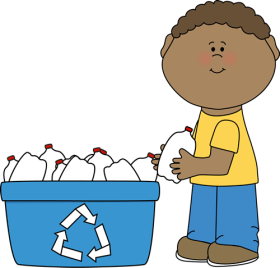 Plastics-Clean out food/liquid
**SMALL MOUTH BOTTLES ONLY ** A bottle is defined as a container that has a smaller opening than the circumference of the container.#1 PETE– Water,Soda,Juice Bottles #2 HDPE CLEAR – Clear Milk Jugs #2 HDPE COLORED-ie. Detergent   Bottles, Coffee Containers, etc. PLEASE REMEMBER TO -RINSE OR WIPE CLEAN ALL FOOD AND RESIDUE FROM BOTTLES++++++++++++++++++++++++++++++++++++++++EXCLUSIONS: * ALL BLACK COLORED PLASTIC *CONTAINERS THAT HELD WASTE OIL, PESTICIDES OR CLEANING PRODUCTS- NO MEDICAL WASTE********************************************ALL OTHER PLASTIC NOT LISTED ABOVE BELONGS IN THE TRASH!!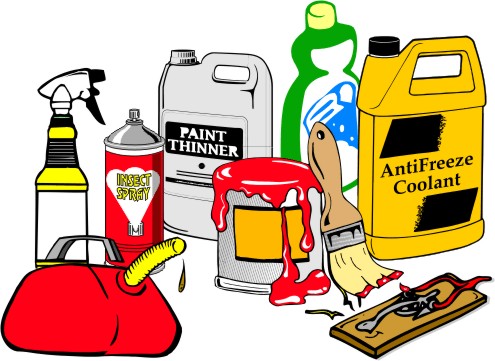       * Fee Schedule *Payment by Cash, Check, Debit/Credit 	MUST SCALE IN FOR….. Mixed Garbage – Trash bin lower floor  Construction Debris – Dump Trailers Only – Use Bunker #2 out backAll Other Construction Debris – Box #3 out back     (.10 cents/lb.) $200.00 per ton Tires – Box #1 out backUp thru 19.5” rim size -         $ 3.00 each       20” rim thru 24.5” rim size - $ 7.00 each      Equipment Tires -                 $75.00 each Mattresses / Box Springs-Trash bin lower floorAll sizes - $5.00 each Bulky furniture – Trash bin lower floorCouch/Sleep Sofa, Stuffed Chairs - $10 Each Paint – weighed on the lower floor scale$4/gallon - $ .45 cents/lbAntifreeze-pallet lower floor $1.00 gal TV’s/Monitors/Laptops/Tablets-bin lower floor $20.00 per unit Refrigerators, A/C units, etc. -alleyway side bldg. $10.00 per unitPropane Tanks -cages in front of #5 metal box Up to 20 lbs 	$ 5.00 each tank 100 lb tanks	NOT ACCEPTED 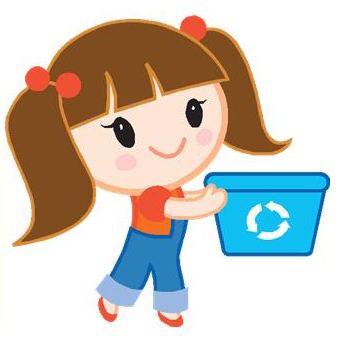 B.C.E.P. Solid Waste2019Waste Disposal & Recycling for the towns ofBarnsteadChichesterEpsomPittsfield_____________________________
* Facility Hours *Open 8:00 A.M. to 4:00 P.M.Tuesday, Wednesday, Thursday, Friday & SaturdayScales close at 3:45 P.M.Closed Sunday & Monday* 2019 Holiday Schedule *The facility will also be closed for the following Holidays.BCEP Solid Waste DistrictPO Box 426 - 115 Laconia RoadPittsfield, NH  03263-0426603-435-6237www.bcepsolidwaste.com* Why Recycle? *Separation of materials for recycling has been mandatory at the solid waste facility since 1990.  If all recyclable products are not removed from your garbage you must pay for disposal.   PLEASE SORT AT HOME FIRSTNew guidelines for separation and contamination of recyclables.  All items must be free of food residue, liquids and grease. Think “Clean in the Recycle Stream”.  We cannot sell product to the market that does not meet strict contamination guidelines.  Rejected loads are very costly to the District. Dirty recyclables end up in the trash. So please help us keep costs down and revenue flowing by RINSING AND SORTING AT HOME FIRST.Each ton of waste we send to a landfill costs the taxpayer approximately $75.00 in disposal and transportation fees.  Each ton of material we recycle saves this fee and also generates revenue back to the taxpayer, as shown below.   *Tax Savings from Recycling* 		Tons  		Tax Year      		  Recycled    		Offset                            2014		1,038.3		$173,541.022015	    	1,256.5		$168,057.14	2016	    	1,233.2		$213,331.382017	                           1,210.7            		$190,598.43* Separation Guidelines *Automotive Wastes-pallet lower floorLead Acid Batteries/Oil/Antifreeze Cans – Aluminum-upper recycling floor Clean Aluminum Beverage Cans OnlyCans – Tin-upper recycling floorClean Tin, vegetable & pet food cans & foil Clean Dry Cardboard-upper floor Corrugated boxes.  No wet, soiled, waxed, foiled or plastic-coated cardboard. Demolition-Fee Item-Check Fee ScheduleShingles, sheet rock, masonry, painted, treated or manufactured wood, wood over 5” etc. Electronics-Fee Item-lower floor Computers, Monitors, TV’s, All Electronics Glass-upper recycling floor Glass bottles, ceramics, china Metal-Box #4 & Box #5 out backAll metal items except refrigerant units. Mixed Paper-upper recycling floor Any reasonably clean paper product
 including newspaper and books. No soiled, waxed, foil or plastic-coated papers. Paint-Fee Item-SEE STAFF- lower floor Oil or latex in original containers Plastic Bottles ONLYClean #1 and #2 Plastic Bottles – All other plastic goes in the trash. Vegetable Oil -pallet lower floor All except linseed Brush and Yard WasteNot accepting at this time.Cell phones – Ink Cartridges- Box Tops Table along the office window ______________________* Burn Pile *The Brush Pile and the Leaf/Yard Waste Areas on the hill are temporarily shut down.  No material is being accepted at the facility at this time.  Please check in the office for alternative locations.  * Other Items *Hypodermic Needles: Please put in a hard container (i.e. coffee can, milk jug, detergent bottle) securely tape the top shut (duct tape works well) mark it Sharps and bring into the Office. We cannot accept Red Bio-Hazard Containers.Batteries: Alkaline-put in the trash. Rechargeable & Button batteries should be brought into the Office.  Lead Acid – lower floor.Fluorescent Bulbs & Small Appliances:  Please place in the marked boxes on the lower transfer floor. Ask a staff member if you are not sure where they go.Mercury Containing Items: Includes Thermometers, Thermostats or any item you suspect. Bring into the Office. Additional Trivia	The annual property tax raised to operate the District facility for 2018 works out to $45.12 per resident for the year.  	If you have comments or suggestions regarding our efforts, please express them to the staff.Lisa StevensDistrict Administrator________________________________